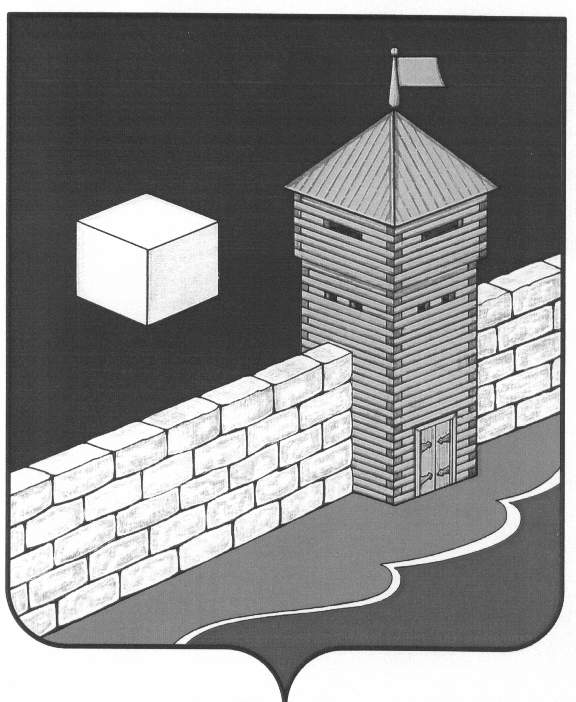 РОССИЙСКАЯ ФЕДЕРАЦИЯСОВЕТ ДЕПУТАТОВ КОЕЛГИНСКОГО СЕЛЬСКОГО ПОСЕЛЕНИЯ РЕШЕНИЕОт 19.12.2019г №197Об утверждении Порядка принятия решенияо применении к  депутату, члену выборногооргана местного самоуправления, выборному должностному лицу местного самоуправления Коелгинского сельского поселения мер ответственности, предусмотренных частью 7.3-1 статьи 40 Федерального закона «Об общих принципах организации местного самоуправления в Российской Федерации»В соответствии с Федеральными законами от 06.10.2003 № 131-ФЗ   «Об общих принципах организации местного самоуправления в Российской Федерации», от 25.12.2008 № 273-ФЗ «О противодействии коррупции», законом Челябинской области от 29.11.2009 № 353-ЗО «О противодействии коррупции в Челябинской области», Уставом Коелгиснкого сельского поселенияСовет депутатов Коелгинского сельского поселенияРЕШАЕТ:1. Утвердить Порядок принятия решения о применении к депутату, члену выборного органа местного самоуправления, выборному должностному лицу местного самоуправления Коелгинского сельского поселения мер ответственности, предусмотренных частью 7.3-1 статьи 40 Федерального закона «Об общих принципах организации местного самоуправления в Российской Федерации» (приложение).2. Контроль за исполнением решения возложить на Председателя Совета депутатов Коелгинского сельского поселения Левашова Ю.А. 3. Настоящее решение вступает в силу со дня его принятия.Председатель  Совета депутатов                                Ю.А. ЛевашовКоелгинского сельского поселенияПриложение к решению Совета депутатовКоелгинского сельского поселенияот 19.12.2019г. №  197ПОРЯДОКпринятия решения о применении к депутату, члену выборного органа местного самоуправления, выборному должностному лицу местного самоуправления Коелгинского   сельского поселения ответственности, предусмотренной частью 7.3-1 статьи 40 Федерального закона «Об общих принципах организации местного самоуправления  в Российской Федерации»1. Настоящий Порядок определяет правила принятия решения о применении мер ответственности к депутату, члену выборного органа местного самоуправления, выборному должностному лицу местного самоуправления (далее – лица, замещающие муниципальные должности) в Коелгинском сельском поселении,  представившим недостоверные или неполные сведения о своих доходах, расходах, об имуществе и обязательствах имущественного характера, а также сведения о доходах, расходах, об имуществе и обязательствах имущественного характера своих супруги (супруга) и несовершеннолетних детей (далее - сведения о доходах, об имуществе и обязательствах имущественного характера), если искажение этих сведений является несущественным, мер ответственности, предусмотренных частью 7.3-1 статьи 40 Федерального закона от 6 октября 2003 года № 131-ФЗ «Об общих принципах организации местного самоуправления в Российской Федерации».2. К лицам, замещающим муниципальные должности, представившим недостоверные или неполные сведения о своих доходах, расходах, об имуществе и обязательствах имущественного характера, а также сведения о доходах, расходах, об имуществе и обязательствах имущественного характера своих супруги (супруга) и несовершеннолетних детей, если искажение этих сведений является несущественным, могут быть применены следующие меры ответственности:1) предупреждение;2) освобождение депутата, члена выборного органа местного самоуправления от должности в представительном органе муниципального образования, выборном органе местного самоуправления с лишением права занимать должности в представительном органе муниципального образования, выборном органе местного самоуправления до прекращения срока его полномочий;3) освобождение от осуществления полномочий на постоянной основе с лишением права осуществлять полномочия на постоянной основе до прекращения срока его полномочий;4) запрет занимать должности в представительном органе муниципального образования, выборном органе местного самоуправления до прекращения срока его полномочий;5) запрет исполнять полномочия на постоянной основе до прекращения срока его полномочий.3.  Решение о применении мер ответственности, предусмотренных в пункте 2 настоящего Порядка (далее – меры ответственности), принимается Советом депутатов  Коелгинского сельского поселения.4. Срок рассмотрения вопроса о применении мер ответственности                   к лицу, замещающему  муниципальную должность,  не может превышать 30 дней со дня поступления информации об установлении фактов недостоверности или неполноты представленных сведений. В случае если информация поступила в период между заседаниями Совета депутатов, - не позднее чем через 3 месяца со дня ее поступления, не считая периода временной нетрудоспособности лица, замещающего муниципальную должность, а также пребывания его в отпуске.При поступлении в Совет депутатов Коелгинского сельского поселения заявления губернатора Челябинской области, предусмотренного частью 7.3 статьи 40 Федерального закона от 06.10.2003 № 131-ФЗ «Об общих принципах организации местного самоуправления в Российской Федерации» (далее – заявление) председатель Совета депутатов Коелгинского сельского поселения в 10-дневный срок:письменно уведомляет о содержании поступившего заявления лицо, в отношении которого поступило заявление, а также о дате, времени и месте его рассмотрения;предлагает лицу, в отношении которого поступило заявление дать письменные пояснения по существу выявленных нарушений, которые будут оглашены при рассмотрении заявления Советом депутатов Коелгинского сельского поселения.Неявка лица, в отношении которого поступило заявление своевременно извещенного о месте и времени заседания Совета депутатов Коелгинского сельского поселения, не препятствует рассмотрению заявления.Под днем поступления информации об установлении фактов недостоверности или неполноты представленных сведений понимается день поступления в Совет депутатов Коелгинского сельского поселения заявления Губернатора Челябинской области, предусмотренного пунктом 11 статьи 3-6 закона Челябинской области от 29.11.2009 № 353-ЗО «О противодействии коррупции в Челябинской области», представления прокурора Еткульского района   о принятии мер в связи     с выявлением фактов недостоверности или неполноты представленных сведений либо день вступления в законную силу решения суда в случае, если вопросы об установлении фактов недостоверности или неполноты представленных сведений рассматривались в судебном порядке.5. По решению Совета депутатов образуется комиссия, состоящая из не менее чем трех депутатов, на которой предварительно рассматривается поступившая информация в отношении лица, замещающего муниципальную должность, в том числе результаты проверки, проведенной в соответствии с пунктом 17 Порядка предоставления и проверки достоверности сведений о доходах, расходах,  об имуществе и обязательствах имущественного характера для лиц, замещающих муниципальные должности     Коелгинского     сельского поселения,  формируются предложения по применению меры ответственности. Комиссия  рассматривает обстоятельства, при которых совершено данное коррупционное правонарушение: учитывает характер совершенного правонарушения, его тяжесть, обстоятельства, при которых оно совершено, соблюдение лицом, замещающим муниципальную должность, других ограничений и запретов, требований о предотвращении или об урегулировании конфликта интересов и исполнение им обязанностей, установленных в целях противодействия коррупции.В случае рассмотрения комиссией вопроса о применении меры ответственности в отношении лица, замещающего муниципальную должность, являющегося членом комиссии, указанным лицом заявляется самоотвод. В случае самоотвода всех членов комиссии решением Совета депутатов формируется новый состав комиссии.6. Решение о применении к лицу, замещающему муниципальную должность, мер ответственности принимается на основе принципов справедливости, соразмерности, пропорциональности и неотвратимости.7. Решение о применении меры ответственности принимается отдельно                  в отношении каждого лица, замещающего муниципальную должность, путем голосования большинством голосов от числа депутатов, присутствующих на заседании, в порядке, установленном Регламентом Совета депутатов. Депутат Совета депутатов,  в отношении которого рассматривается вопрос о применении меры ответственности, участие в голосовании не принимает.8. Перечень ситуаций, при которых представление недостоверных и неполных сведений о доходах, об имуществе и обязательствах имущественного характера расценивается как несущественное искажение: разница при суммировании всех доходов в разделе 1 Справки не превышает 10 000 рублей от фактически полученного дохода;объект недвижимого имущества, находящийся в пользовании по договору социального найма, указан в разделе «Недвижимое имущество»;объект недвижимого имущества, который ранее указывался в разделе «Недвижимое имущество», фактически оказался объектом недвижимого имущества, находящимся в пользовании (например, гараж, отражаемый ранее в качестве объекта, владение которым, по мнению служащего, осуществлялось на праве собственности, в связи с членством в кооперативе (гаражном) оказался объектом недвижимого имущества, находящимся в пользовании), либо оказался объектом, возведенном на соответствующем земельном участке, но регистрация такого объекта не осуществлена;не указаны сведения об имуществе, находящемся в долевой собственности служащего и члена его семьи, при этом сведения о наличии такого имущества в собственности члена семьи указаны в Справке члена семьи;сведения об имуществе, принадлежащем супругам на праве совместной собственности, указаны только в справке одного из супругов либо в справке одного из супругов данные сведения указаны достоверно, а в справке другого – недостоверно;площадь объекта недвижимого имущества указана некорректно, при этом величина ошибки не превышает 5% от реальной площади данного объекта (и как следствие является округлением в большую или меньшую сторону его площади) либо является технической ошибкой (опиской или опечаткой, например, когда «зеркально» отражены соседние цифры), допущенной при указании площади данного объекта;не указаны сведения о транспортных средствах, рыночная стоимость которых не превышает 100 000 рублей, фактическое пользование данными транспортными средствами не осуществляется более 10 лет и (или) они были переданы третьим лицам по генеральной доверенности, а также о транспортных средствах, находящихся в угоне;ошибки в наименовании вида транспортного средства и в наименовании места его регистрации (при условии достоверного указания субъекта Российской Федерации);не указаны сведения о банковских счетах, вкладах, остаток денежных средств на которых не превышает 1 000 рублей, при этом движение денежных средств по счету в отчетном периоде не осуществлялось;не указаны сведения о счете, открытом в банке, расположенном на территории Российской Федерации, который использовался в отчетном периоде только для совершения сделки по приобретению объекта недвижимого имущества и (или) транспортного средства, а также аренды банковской ячейки для этих сделок, если остаток средств на данном счете по состоянию на 31 декабря отчетного периода составлял менее 10 000 рублей и при этом сведения о совершенной сделке и (или) приобретенном имуществе указаны в соответствующем разделе Справки;не указаны сведения о находящихся в собственности ценных бумагах, при этом данные ценные бумаги не дают владельцу права на участие в управлении коммерческой организацией, приносимый ими доход не превышает сумму, равную 1 тыс. рублей в год, а их общая рыночная стоимость не превышает сумму 10 тыс. рублей;не указаны сведения об участии в коммерческой организации, не осуществляющей хозяйственную деятельность в течение 3 и более лет, предшествующих подаче справки о доходах, об имуществе и обязательствах имущественного характера.9. Решение о применении меры ответственности оформляется   в письменной форме, с мотивированным обоснованием, позволяющим считать искажения представленных сведений о доходах, об имуществе и обязательствах имущественного характера несущественными, а также обоснованием применения избранной меры ответственности.10. При определении меры ответственности за представление недостоверных и неполных сведений о доходах, об имуществе и обязательства имущественного характера, если их искажение в соответствии с пунктом 8 настоящего Порядка является несущественным, учитываются характер совершенного коррупционного правонарушения, его тяжесть, обстоятельства, при которых оно совершено, а также особенности личности правонарушителя, предшествующие результаты исполнения им своих должностных обязанностей (полномочий), соблюдения им других ограничений, запретов и обязанностей, установленных в целях противодействия коррупции.11. Копия решения о применении меры ответственности в течение                    5 рабочих дней со дня его принятия вручается лично либо направляется способом, подтверждающим отправку, лицам, замещающим муниципальную должность, в отношении которых рассматривался вопрос.12. Информация о применении меры ответственности к лицам, замещающим муниципальную должность, направляется письмом Губернатору Челябинской области, прокурору района в течение 5 рабочих дней со дня принятия решения о ее применении. 13. Лицо, замещающее муниципальную должность, вправе обжаловать решение о применении к нему мер ответственности в судебном порядке.